KARTA KWALIFIKACYJNA UCZESTNIKA PÓŁKOLONII SPORTOWEJ 2022
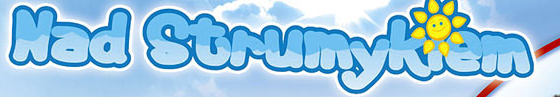 I ORGANIZATOR PÓŁKOLONII     
JAGO Ośrodek Nauczania Języków Obcych Sp. z o.o., ul. Bohaterów Westerplatte 11, 65-034 Zielona Góra
Miejsce półkolonii:
„Nad Strumykiem” 
ul. Drzonków- Strumykowa 1 
66-004 Zielona Góra, tel. 669 10 20 11

……………………………                                                                              ..…………………………..
      Miejscowość, data                                                                                            Podpis organizatora


II WNIOSEK RODZICÓW (OPIEKUNÓW) O SKIEROWANIE DZIECKA NA PÓŁKOLONIĘ

1. Imię i nazwisko dziecka .........................................................................................................................................
2. Data i miejsce urodzenia ........................................................................................................................................
3.Adres zamieszkania..................................................................................................................................................
4. PESEL dziecka ......................................telefon rodzica lub opiekuna ..................................................................
5. Zobowiązujemy się do tego, że:
-będziemy osobiście przyprowadzali i odbierali dziecko*
-dziecko będzie samo przychodziło na zajęcia i wracało do domu*
-dziecko będzie przyprowadzała i odbierała upoważniona osoba:*

                                                                              ..…………….................................................................................

                                                                             ……...………………………………...…………………………..

                                                                             …… ..…………………………………………………………….
                                                                          (imię i nazwisko upoważnionych osób, numer dowodu osobistego)

6. Dziecko będzie przebywało na półkoloniach w dniach: .................................................... 
7. Zobowiązujemy się do zapłacenia kosztów pobytu dziecka na półkoloniach w wysokości ustalonej przez organizatora. 
UWAGA! Zwrot opłaty za turnus może nastąpić jedynie w przypadku choroby dziecka, o której organizator zostanie poinformowany najpóźniej w pierwszym dniu turnusu –przed rozpoczęciem zajęć. 
Pojedyncze nieobecności dziecka na półkolonii nie podlegają rozliczeniu finansowemu. 


III. INFORMACJA RODZICÓW (OPIEKUNÓW) O STANIE ZDROWIA DZIECKA 
na co dziecko jest uczulone, czy przyjmuje stale leki i w jakich dawkach, czy nosi aparat ortodontyczny, okulary
:..............................................................................................................................................................................................................................................................................................................................................................................................................................................................................................................................................................
Stwierdzam, że podałam(em) wszystkie znane mi informacje o dziecku, które mogą pomóc w zapewnieniu właściwej opieki dziecku w czasie trwania półkolonii

..................................                                                                                          …………………..........................                                                                                                                                                     Miejscowość, data                                                                                                     Podpis rodzica lub opiekuna                                                                                                                                                                                      


IV. INFORMACJA WYCHOWAWCY KLASY O DZIECKU
(w przypadku braku możliwości uzyskania opinii wychowawcy klasy - wypełnia rodzic lub opiekun)
:......................................................................................................................................................................................................................................................................................................................................................................... 

.................................................                                                                   ............................................................ 
       Miejscowość, data                                                                                           Podpis wychowawcy klasy
*właściwe podkreślić
V. DECYZJA O KWALIFIKACJI UCZESTNIKA
Postanawia się:
1.Zakwalifikować i skierować dziecko na półkolonię. 
2.Odmówić skierowania dziecka na półkolonię ze względu: .....................................................................................................................................................................................

...........................................                                                                                       ………………………………..
      Miejscowość, data                                                                                                           Podpis organizatora


VI. POTWIERDZENIE POBYTU DZIECKA NA PÓŁKOLONII
Dziecko przebywało na Półkolonii Sportowej w terminie:.................................................

..........................................                                                                                                ..……….............................
   Miejscowość, data                                                                                                                 Podpis organizatora

VII. INFORMACJE O STANIE ZDROWIA DZIECKA W CZASIE TRWANIA PÓŁKOLONII
(dane o zachorowaniach, urazach, leczeniu itp.)
.....................................................................................................................................................................................
………………………………………………………………………………………………………………….……


……………………………………                                                                 ……………………………………
         Miejscowość, data                                                                                                Podpis organizatora
VIII. UWAGI I SPOSTRZEŻENIA O DZIECKU PODCZAS TRWANIA PÓŁKOLONII
.......................................................................................................................................................................................................................................................................................................................................................................... 
…………………………………………………………………………………………………………………….....……………………………………….                                                            …………………………………….
          Miejscowość, data                                                                                                   Podpis organizatora        Wyrażam zgodę na przetwarzanie danych osobowych zawartych w karcie kwalifikacyjnej w zakresie niezbędnym dla bezpieczeństwa i zdrowia dziecka.


...............................................                                         ………...................................................
     Miejscowość, data                                                                Podpis rodzica lub opiekuna

Wyrażam zgodę ma publikacje zdjęć z wizerunkiem mojego dziecka wykonanych w trakcie uczestnictwa w półkolonii. Zdjęcia mogą zostać wykorzystane tylko i wyłącznie na własne potrzeby informacyjne oraz marketingowe organizatora półkolonii.
..........................................                                                …..…….…..........................................
     Miejscowość, data                                                                  Podpis rodzica lub opiekuna